2018中區罕病家屬健康檢查暨喘息舒活開始報名囉　北區家屬喘息健康檢查暨舒活身心活動公布後，家屬們熱烈迴響很快就額滿。為體恤中區罕病家屬的辛勞，我們第二梯次將於4月21日(六)上午至中國醫藥大學附設醫院體檢中心進行健康檢查；下午則是在北區國民運動中心，體驗健康活力的泡泡足球競賽，以及需要手眼協調的超級神箭手活動。當日所有活動費用由罕見疾病基金會負擔，希望中區爸媽完全活絡筋骨紓解壓力，持續守護陪伴孩子的健康！◎活動時間：2018年4月21日(六) 9:30-16:30◎活動地點：(1) 中國醫藥大學附設醫院(台中市北區育德路2號，近中正公園)(2)台中市北區國民運動中心1樓綜合球場 (台中市北區崇德路一段55號 (中正公園內)) ◎活動對象：病友主要照顧者(父母優先)且須全程參加，若額滿將進行抽籤，並以首次參加者為優先◎報名人數: 40名家屬◎報名方式：一律採線上報名https://goo.gl/forms/dUDomx7nUswbXVBF2◎報名時間：即日起接受報名，截止日期為4月2日（一），逾期恕不受理，額滿為止，參與者活動前一週將以電話或簡訊通知，並寄發健檢行前通知信件◎活動流程◎當日健檢項目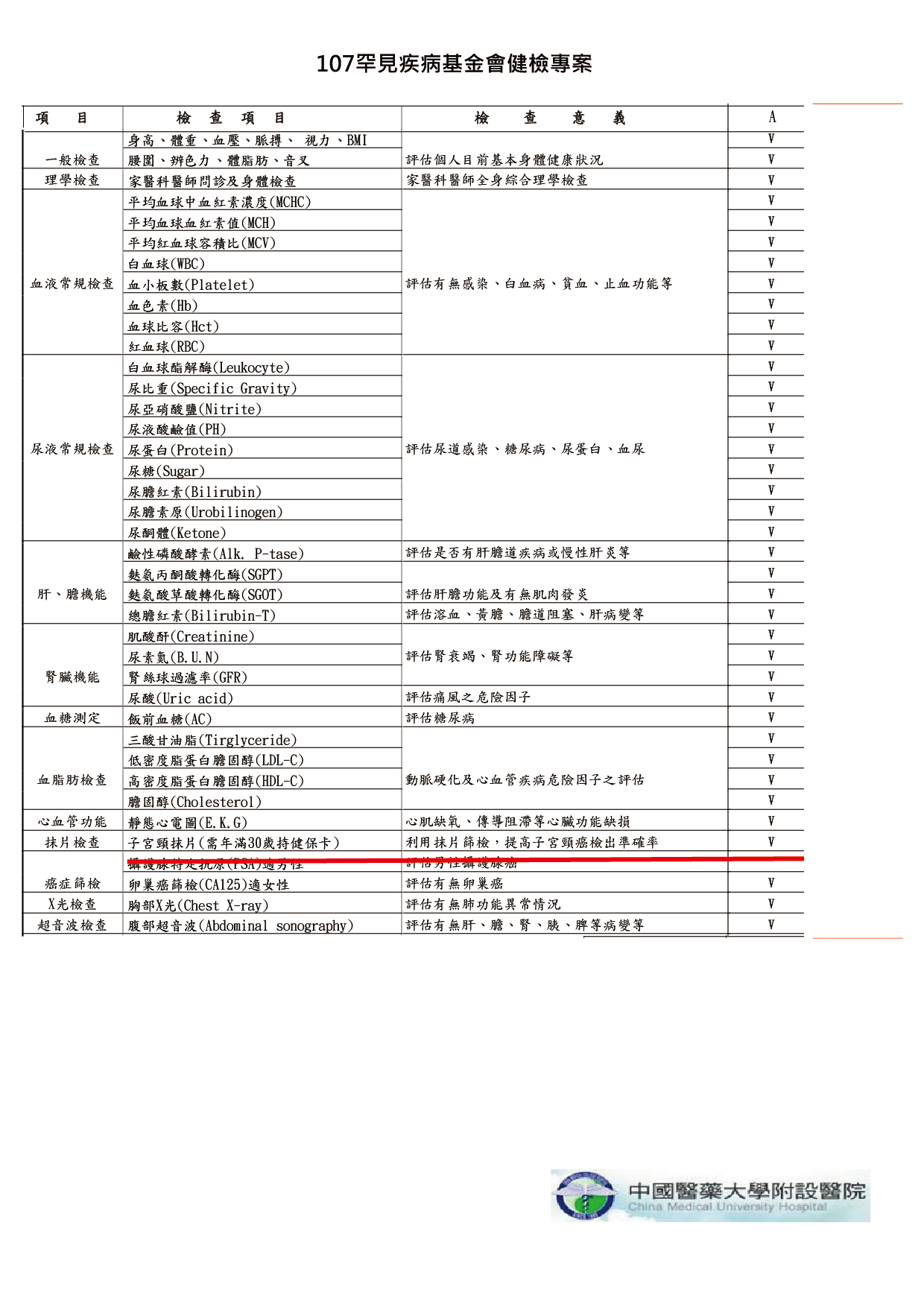 時間活動名稱活動地點活動內容09:30-11:30晨間健檢好健康中國醫藥學院附設醫院12:30-14:00美味午餐時間聚餐聯誼相互交流14:00-14:40遊戲一: 泡彈足球5人/組，兩組一批，分組遊戲，每組遊戲時間約10分鐘，共40分14:40-14:50中場休息中場休息14:50-15:35遊戲二: 超級神箭手5人/組，兩組一批，分組遊戲，每組遊戲時間約10分鐘，共40分16:00-16:30大合照/快樂歸賦原地解散